Slovenská lekárska spoločnosťSpolok lekárov  Trebišov    Regionálna lekárska komora KošiceNemocnica s poliklinikou Trebišov, a. s.Vás pozývajú naVEDECKÚ PRACOVNÚ SCHÔDZUCNSK28. septembra 2017 o 13,30 hod. v zasadačke RÚVZ Trebišov	MUDr. Peter Mucha                             MUDr. Peter Hajdu	       prezident SL                                     vedecký sekretár SL                    MUDr.  Juraj Bazár                    MUDr. Martin Murcko	    riaditeľ NsP Trebišov,  a. s.               primár chirurgického odd.                *   Nečlenovia SLK uhradia poplatok 2 € za pridelenie kreditov pri prezentácii 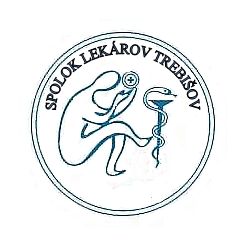                 PROGRAM:    Hajdu, P., Murcko, M., Ferenčík, A., Bandor, J.    Mucha, P., Sabol, V.                     Súčasný pohľad na chirurgickú liečbu hernií                     brušnej steny            2.      Murcko, M., Tovtyn, A., Ferenčík, A., Lycius, M.                     Management pacienta s divertikulárnym                      ochorením hrubého čreva 3.       Brandabúrová, L., Hajdu, P., Murcko, M.,      Štepienová, A., Molnár, S.      Perforácia po ERCP vyšetrení - kazuistika              4.      Molnár, S., Štepienová, A., Murcko, M.,                      Tutka, Š., Mucha, P.                      Perforácia hrubého čreva cudzím predmetomkazuistika              5.     Tutka, Š., Brandabúrová, L., Bandor, J.                      Vessel due v liečbe ischem. sy. DK